В целях расчета размеров социальных выплат на приобретение (строительство) жилья молодым семьям за счет средств федерального, краевого и местного бюджетов на основании пункта 13 Правил предоставления молодым семьям социальных выплат на приобретение (строительство) жилья и их использования, являющихся приложением № 4 к подпрограмме «Обеспечение жильем молодых семей» федеральной целевой программы «Жилище» на 2015 - 2020 годы», утвержденной постановлением Правительства Российской Федерации от 17.12.2010 № 1050, пункта 2 раздела 4 мероприятия 8 подпрограммы «Улучшение жилищных условий отдельных категорий граждан» государственной программы «Создание условий для обеспечения доступным и комфортным жильем граждан», утвержденной постановлением Правительства Красноярского края от 30.09.2013 № 514-п, пункта 3.3.2 подпрограммы 2 «Обеспечение жильем молодых семей в городе Зеленогорске» муниципальной программы «Развитие молодежной политики города Зеленогорска», утвержденной постановлением Администрации ЗАТО г. Зеленогорска от 12.11.2015 № 296-п, учитывая приказ Министерства строительства и жилищно-коммунального хозяйства Российской Федерации от 27.06.2017 № 925/пр «О нормативе стоимости одного квадратного метра общей площади жилого помещения по Российской Федерации на второе полугодие 2017 года и показателях средней рыночной стоимости одного квадратного метра общей площади жилого помещения по субъектам Российской Федерации на III квартал 2017 года», руководствуясь Уставом города,  ПОСТАНОВЛЯЮ:         1. Установить на 2018 год норматив стоимости одного квадратного метра общей площади жилья по г. Зеленогорску в размере 35 220 (тридцать пять тысяч двести двадцать) рублей.        2. Настоящее постановление вступает в силу в день, следующий за днем его опубликования в газете «Панорама».        3. Контроль за исполнением настоящего постановления оставляю за собой. Первый заместитель главы АдминистрацииЗАТО г. Зеленогорска                                                             С.В. Камнев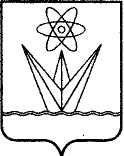 АДМИНИСТРАЦИЯЗАКРЫТОГО АДМИНИСТРАТИВНО – ТЕРРИТОРИАЛЬНОГО ОБРАЗОВАНИЯ  ГОРОДА ЗЕЛЕНОГОРСКА КРАСНОЯРСКОГО КРАЯП О С Т А Н О В Л Е Н И ЕАДМИНИСТРАЦИЯЗАКРЫТОГО АДМИНИСТРАТИВНО – ТЕРРИТОРИАЛЬНОГО ОБРАЗОВАНИЯ  ГОРОДА ЗЕЛЕНОГОРСКА КРАСНОЯРСКОГО КРАЯП О С Т А Н О В Л Е Н И ЕАДМИНИСТРАЦИЯЗАКРЫТОГО АДМИНИСТРАТИВНО – ТЕРРИТОРИАЛЬНОГО ОБРАЗОВАНИЯ  ГОРОДА ЗЕЛЕНОГОРСКА КРАСНОЯРСКОГО КРАЯП О С Т А Н О В Л Е Н И ЕАДМИНИСТРАЦИЯЗАКРЫТОГО АДМИНИСТРАТИВНО – ТЕРРИТОРИАЛЬНОГО ОБРАЗОВАНИЯ  ГОРОДА ЗЕЛЕНОГОРСКА КРАСНОЯРСКОГО КРАЯП О С Т А Н О В Л Е Н И ЕАДМИНИСТРАЦИЯЗАКРЫТОГО АДМИНИСТРАТИВНО – ТЕРРИТОРИАЛЬНОГО ОБРАЗОВАНИЯ  ГОРОДА ЗЕЛЕНОГОРСКА КРАСНОЯРСКОГО КРАЯП О С Т А Н О В Л Е Н И Е20.10.2017г. Зеленогорскг. Зеленогорск№236-пОб установлениинорматива стоимости одного квадратного метра общей площади жилья по                                г. Зеленогорску на 2018 годОб установлениинорматива стоимости одного квадратного метра общей площади жилья по                                г. Зеленогорску на 2018 год